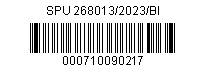 PŘÍKAZNÍ   SMLOUVA o obstarání záležitostí příkazce uzavřená dle § 2430 a násl. zákona č. 89/2012 Sb., občanského zákoníku, ve znění pozdějších předpisů (dále jen „občanský zákoník“)níže uvedeného dne, měsíce a roku mezi smluvními stranami:Příkazce:Česká republika – Státní pozemkový úřad,	Krajský pozemkový úřad pro Jihočeský kraj,Pobočka Tábor	Zastoupený:	    	Ing. David Mišík, vedoucí pobočky Tábor	Ve smluvních záležitostech oprávněn jednat: 	Ing. David Mišík, vedoucí pobočky Tábor	Tel.:	+420 724 179 204	E-mail:	d.misik@spucr.cz	V technických záležitostech oprávněn jednat: 	Ing. Dana Šílená	Tel.:	+420 724 179 203	E-mail:	d.silena@spucr.cz	Adresa:	Husovo nám. 2938, 390 02 Tábor	ID DS:	z49per3	Bankovní spojení:	ČNB	Číslo účtu:	3723001/0710	IČ:	01312774DIČ:	není plátcem DPH(dále jen „příkazce“)	Příkazník: Jméno: 	TAREKA s.r.o.Sídlo:	Palackého 351/6, 390 01 TáborZastoupený:	Ing. Václavem PivokonskýmIČO: 	46679006DIČ: 	CZ 46679006 je plátcem DPHZápis v živnostenském rejstříku:	C 1475 vedená u KS v Českých BudějovicíchBankovní spojení:	ČSOB a.s.Číslo účtu: 	1533992/0300Telefon/fax:	xxxxxe-mail:	xxxxxID DS: 	ebqn5jSpolečnost je zapsaná v obchodním rejstříku vedeném u krajského soudu v Českých Budějovicích oddíl C vložka 1475.(dále jen „příkazník“)Čl. I
Účel a předmět smlouvyPříkazník se zavazuje, že v rozsahu a za podmínek dohodnutých v této smlouvě pro příkazce, na jeho účet a jeho jménem obstará technický dozor stavebníka a další investorsko-inženýrské činnosti ve výstavbě v rozsahu dle Čl. II této smlouvy (dále jen „investorsko-inženýrské činnosti“) pro stavbu:      Název stavby:	SO 101 Polní cesta C24     Místo stavby: 	k.ú. Božejovice     Popis stavby:	Polní cesta C24 je navržena v kategorii P 4,0/20 a jako způsob úpravy je zde navržen asfaltový beton (ACO). Začátek úpravy (staničení km 0,000) je navržen v místě připojení na silnici III/1225 (stávající hospodářský sjezd). Konec úpravy je navržen v km 0,849 v místě připojení na silnici III/1225 (stávající hospodářský sjezd). V trase je navrženo 6 směrových oblouků s poloměry od 30 do 2000 m. Celková délka osy účelové komunikace je 
849 m.Název stavby:	SO 102 Polní cesta C48     Místo stavby: 	k.ú. Božejovice     Popis stavby:	Polní cesta C48 je navržena v kategorii P 4,0/20 a jako způsob úpravy je zde navržen asfaltový beton (ACO). Začátek úpravy (staničení km 0,000) je v místě připojení na silnici III/1225 (stávající hospodářský sjezd). Konec úpravy je v km 2,127 na katastrální hranici (v rámci parcely pro výstavbu je zde navrženo obratiště). V trase je navrženo 13 směrových oblouků s poloměrem od 80 do 3000 m. Celková délka osy účelové komunikace je 
2 127 m.Název stavby:	SO 103 Polní cesta C68     Místo stavby: 	k.ú. Božejovice     Popis stavby:	Polní cesta C68 je navržena v kategorii P 4,5/20 a jako způsob úpravy je zde navržen asfaltový beton (ACO). Začátek staničení (km 0,000) je navržen v místě připojení na místní komunikaci. Začátek úpravy je v km 0,092 (hranice intravilánu), v úseku km 0,000-0,092 (intravilán) je zachován stávající stav. Konec úpravy je v km 0,313 u areálu ČOV připojením na stávající účelovou komunikaci. V trase je navrženo 8 směrových oblouků s poloměry od 12,5 do 300 m. Celková délka osy komunikace je 313 m.Název stavby:	SO 104 Polní cesta C69     Místo stavby: 	k.ú. Božejovice     Popis stavby:	Polní cesta C69 je navržena v kategorii P 4,0/20 a jako způsob úpravy je zde navržen asfaltový beton (ACO). Začátek úpravy (staničení km 0,000) je navržen v místě připojení na místní komunikaci. Konec úpravy je navržen v km 0,735 v místě připojení na SO 102 Polní cestu C48. V trase jsou navrženy 2 směrové oblouky s poloměry 300 a 500 m. Celková délka osy účelové komunikace je 735 m.            (dále jen „stavba“)Příkazce se zavazuje, že za provedení investorsko-inženýrských činností zaplatí příkazníkovi odměnu ve výši ujednané v této smlouvě, přičemž všechny náklady účelně vynaložené při plnění předmětu této smlouvy jsou v této odměně již zahrnuty.Účelem této smlouvy je řádné zajištění investorsko-inženýrských činností ve vztahu ke stavbě tak, aby stavba byla provedena zhotovitelem stavby řádně a včas, a to v souladu s požadavky příkazce a veškerými příslušnými právními předpisy. Čl. II
Rozsah a obsah předmětu plněníPříkazník se zavazuje zajišťovat a vykonávat na stavbě investorsko-inženýrské činnosti, přičemž zejména je povinen:protokolárně předat staveniště zhotoviteli a zabezpečit zápis o předání do stavebního deníku (dále též „SD“);účastnit se vytyčení stavby zhotovitelem stavby před zahájením stavebních prací, dodržovat podmínky dle sdělení k ohlášení udržovacích prací (stavebního povolení) 
a opatření státního stavebního dozoru po dobu realizace stavby;kontrolovat práce a dodávky zhotovitele stavby, zejména pak práce a dodávky, které budou v dalším postupu zakryté nebo se stanou nepřístupnými, zapsat výsledky kontroly do stavebního deníku a na základě kontroly vydat nebo nevydat souhlas s pokračováním stavebních prací;sledovat, zda zhotovitel stavby provádí předepsané a dohodnuté zkoušky materiálů, konstrukcí a prací, kontrolovat jejich výsledky a vyžadovat předepsané doklady, které prokazují kvalitu prováděných prací a dodávek, o provedených kontrolách učinit zápis do SD;sledovat vedení SD a provádět v něm min. 1x týdně pravidelné zápisy v souladu s podmínkami smlouvy o dílo na zhotovení stavbyo postupu prací pravidelně informovat příkazce; hlásit archeologické nálezy;kontrolovat postup prací podle časového harmonogramu stavby a ustanovení smlouvy, písemně upozornit zhotovitele stavby na každé nedodržení postupu prací;organizovat řádný průběh kontrolních dnů stavby. Jejich četnost je závislá na složitosti stavby, časovém harmonogramu, na postupu provádění prací, na potřebě zajistit koordinaci prováděných prací se zhotovitelem a podzhotoviteli, kteří působí současně na stavbě, a v závislosti na důležitosti projednávaných úkolů a z nich vyplývajících povinností jednotlivých účastníků výstavby. Projednávané úkoly se zaznamenávají do zápisu z kontrolního dne;účastnit se jednání se stavebním úřadem a ostatními dotčenými orgány, účastnit se na kontrolních prohlídkách stavby vyvolaných těmito orgány;jakékoliv zpoždění prací, které má za následek nedodržení harmonogramu o více jak 2 dny, je povinen zaznamenat do SD;připravovat a vyžadovat si v průběhu stavby od zhotovitele podklady pro kolaudační řízení, předání a převzetí stavby;kontrolovat doklady, které doloží zhotovitel stavby;kontrolovat odstranění případných závad a nedodělků stavby, o tomto písemně informovat příkazce a o tomto provést zápis;účastnit se předání a převzetí dokončené stavby včetně kolaudačního řízení;kontrolovat vyklizení staveniště;projednat případné dodatky a změny projektu a předložit je spolu s vlastním vyjádřením příkazci ke schválení;prověřit dodavatelské faktury, zkontrolovat věcnou a cenovou správnost a úplnost podkladů k fakturování, jejich soulad s podmínkami uvedenými ve smlouvách, kontrolovat faktury v návaznosti na skutečně provedené práce, potvrdit souhlas s provedením úhrady;pořizovat fotodokumentaci v průběhu stavby, a následně ji poskytnout v elektronické podobě příkazci; vypracovat závěrečnou zprávu o tom, jak odpovídá provedení stavby schválené projektové dokumentaci, smluveným podmínkám, technickým normám a příslušným předpisům vztahujícím se k předmětné stavbě;provést jakékoli další činnosti, pokud jsou nezbytné pro naplnění účelu této smlouvy dle čl. I. odst. 1.3.Předpokládaná doba realizace stavby je 07/2023 – 05/2024. Změna termínu, která může nastat z objektivních důvodů,  bude řešena v souladu s ustanovením čl. IX, odst. 9.3. této smlouvy.Příkazník je povinen se aktivně účastnit kontrolních dnů dle Čl. II, bod 2.1, písm. i). Minimální četnost kontrolních dnů je 1x za měsíc, v závislosti na složitosti stavby může být interval konání zkrácen. Zápis z kontrolního dne, konaného dle Čl. II, bod 2.1, písm. i) se provádí na místě stavby, popř. na jiném vhodném místě (Pobočka KPÚ, obecní úřad atd.). V záhlaví zápisu bude uveden název akce, pořadí kontrolního dne, které jsou číslovány vzestupnou řadou, dále datum konání a seznam účastníků. Součástí zápisu je prezenční listina s uvedením pořadového čísla kontrolního dne. Zápis se po sepsání na daném místě za účasti zúčastněných osob nahlas přečte a opatří podpisy účastníků jednání. V závěru zápisu se uvede termín a místo konání příštího kontrolního dne. O konání kontrolního dne se provede stručný a čitelný zápis do stavebního deníku. Zápis z kontrolního dne provádí TDS.V úvodu kontrolního dne se provede kontrola harmonogramu postupu prací s výhledem dalších prací a činností na období do příštího kontrolního dne, popř. dohodnuté termíny kontroly prací, opatření k dodržování harmonogramu postupu výstavby apod. Následuje kontrola plnění úkolů z předchozího kontrolního dne. V dalším průběhu jednání se stanovují nové úkoly a zaznamenávají se v zápisu z kontrolního dne. Jednotlivé projednávané body se číslují vzestupnou řadou (např. 1.5, kde první číslovka značí číslo kontrolního dne a druhá číslovka představuje pořadí projednávaného bodu). Ke každému projednávanému úkolu je nutno přijmout závěr, např. kdo úkol zajistí či provede, v jakém termínu atd. Úkol, který byl v průběhu kontrolního dne vyřešen, se v dalším zápisu neuvádí. 
Způsob plněníPři provádění investorsko-inženýrských činností se příkazník zavazuje dodržovat všeobecně závazné právní předpisy a ujednání této smlouvy. Příkazník se dále zavazuje řídit se výchozími podklady příkazce, které mu byly předány ke dni uzavření smlouvy, pokyny příkazce a vyjádřeními veřejnoprávních orgánů a organizací jednajících v souladu se zájmy příkazce. V případě pochybnosti o obsahu pokynu příkazce je příkazník povinen si vyžádat stanovisko příkazce.Pokud příkazník svěří, byť i jen zčásti, provedení investorsko-inženýrských činností třetí osobě, odpovídá vždy jako by plnil sám, a to i v případech, bylo-li toto svěření investorsko-inženýrských činností třetí osobě provedeno s písemným svolením příkazce či bylo nezbytně nutné. Smluvní strany se výslovně dohodly na vyloučení aplikace § 2434 věty druhé za středníkem občanského zákoníku. Od pokynu příkazce se příkazník může odchýlit jenom tehdy, je-li to naléhavě nezbytné v zájmu příkazce a v případě, že by pokyny příkazce odporovaly platným zákonům 
či dobrým mravům a nemůže-li včas obdržet jeho souhlas, jinak jde o podstatné porušení smlouvy a je odpovědný za škodu způsobenou odchýlením se od pokynu příkazce.  Investorsko-inženýrské činnosti je příkazník povinen zabezpečovat s náležitou odbornou péčí a v souladu se zájmy příkazce, které jsou mu známy nebo mu musí být známy.Pokud v průběhu poskytování investorsko-inženýrských činností nastanou skutečnosti, které budou mít vliv na cenu a termín plnění, zavazuje se příkazce upravit cenu a termín plnění dodatkem k této smlouvě ve vazbě na změnu předmětu plnění. Předmět plnění sjednaný v této smlouvě je splněný řádným vykonáním investorsko-inženýrských činností dle stranami odsouhlaseného zápisu o vykonání investorsko-inženýrských činností. 
Doba trvání příkazu Příkazník se zavazuje, že investorsko-inženýrské činnosti pro příkazce vykoná do vydání kolaudačního souhlasu na stavbu, popřípadě do doby odstranění vad a nedodělků zjištěných při předání nebo kolaudaci stavby. 
Součinnost příkazce a kontaktní osobyPříkazník se zavazuje provádět investorsko-inženýrské činnosti především dle následujících podkladů příkazce: stavebního povolení a smlouvy o dílo na zhotovení stavby projektové dokumentace (ověřené ve stavebním řízení);Příkazce se zavazuje, že v rozsahu nevyhnutelně nutném poskytne příkazníkovi na vyzvání součinnost nezbytnou pro zajištění podkladů, doplňujících údajů, upřesnění, vyjádření a stanovisek, jejichž potřeba vznikne v průběhu plnění této smlouvy. Tuto součinnost poskytne příkazce příkazníkovi nejpozději do 1 týdne od jeho požádání. Zvláštní lhůtu, jež nebude kratší než 10 pracovních dní, ujednají smluvní strany v případě, kdy se bude jednat o součinnost, kterou nemůže příkazce zabezpečit vlastními silami. Pokud příkazce neposkytne příkazníkovi součinnost dle odst. 5.2 této smlouvy ve lhůtě tam uvedené, je příkazník oprávněn písemně vyzvat příkazce k poskytnutí této součinnosti v přiměřené dodatečné lhůtě, jež však nesmí být kratší než 5 pracovních dní. V případě marného uplynutí této lhůty je příkazník oprávněn od této smlouvy odstoupit. Příkazce poskytne příkazníkovi součinnost pro provedení investorsko-inženýrských činností a pro výpočet ceny údaje o nákladech stavby.Smluvní strany si veškeré pokyny a informace předávají písemnou nebo elektronickou formou. Kontaktní osobou příkazce, jež je současně pracovníkem příkazce určeným pro poskytování součinnosti v běžném rozsahu, je: Jméno/funkce: 		Hana Pytlíková, rada, Pobočka TáborTel.:			+ 420 602 113 596E-mail:	 		h.pytlikova@spucr.czKontaktními osobami příkazníka jsou: Jméno:			Ing. Václav PivokonskýTelefon:         		xxxxxE-mail:			xxxxx
Odměna příkazníka a platební podmínkyOdměna za provedení investorsko-inženýrských činností činí 220.000,- Kč bez DPH (slovy: dvěstedvacettisíc korun českých.). Výše odměny byla stanovena dohodou smluvních stran na základě nabídky příkazníka ze dne 26.6.2023. Tato odměna je konečná, nejvýše přípustná a nepřekročitelná. Příkazník je plátcem DPH, která bude účtována podle předpisů platných v době účtování. Výši odměny je možné změnit, dojde-li ke změně sazby DPH. Změna výše odměny může být provedena pouze na základě dohody obou smluvních stran, formou písemného očíslovaného dodatku k této smlouvě.Rozpis položek: Podkladem pro úhradu odměny za provedení investorsko-inženýrských činností bude faktura vyhotovená příkazníkem po splnění předmětu smlouvy. Splatnost faktury je dohodnuta na 30 kalendářních dní od jejího doručení.Na faktuře pro příkazce bude příkazník uvádět:Odběratel: Státní pozemkový úřad, Praha 3, Husinecká 1024/11a, PSČ 130 00, IČO 01312774Konečný příjemce: Státní pozemkový úřad, KPÚ, Pobočka Tábor, Husovo nám. 2938, 390 02 Tábor.V případě prodlení příkazce s úhradou faktury dohodly smluvní strany úrok z prodlení ve výši 0,015 % z fakturované částky za každý den prodlení.V případě, že účinnost této smlouvy zanikne odstoupením a smluvní strany se nedohodnou jinak, zavazuje se příkazce nahradit příkazníkovi pouze náklady, které do té doby měl, jakož i část odměny dle odst. 6.1.  tohoto článku přiměřenou vynaložené námaze příkazníka pro jednotlivé práce uvedené v Čl. II této smlouvy. 
Práva z vadného plnění a záruka, smluvní pokutaPříkazník odpovídá za řádné provedení investorsko-inženýrských činností v rozsahu dle této smlouvy.Příkazník neodpovídá za vady, které byly způsobené použitím podkladů či informací převzatých od příkazce nebo nesprávnými pokyny příkazce, pokud příkazník ani při vynaložení veškeré péče nemohl zjistit jejich nevhodnost, popř. na ni upozornil příkazce, ale ten na jejich použití trval.Příkazník je povinen bezodkladně upozornit příkazce na vady či nedostatky předaných podkladů a dokladů nebo nesprávně vydaných pokynů příkazce.Příkazce je oprávněný reklamovat nedostatky či vady poskytnuté činnosti nejpozději do doby skončení záruční lhůty stavby. Reklamace musí být uplatněna písemně do rukou příkazníka, a to vždy bez zbytečného odkladu poté, co vadu zjistil.Příkazce má právo na neodkladné a bezplatné odstranění opodstatněně reklamovaného nedostatku či vady plnění.Strany této smlouvy si sjednávají pro případ, že příkazník poruší některou povinnost, uvedenou v této smlouvě, povinnost příkazníka zaplatit příkazci smluvní pokutu ve výši 1 % z ceny plnění podle čl. VI. této smlouvy včetně DPH min. 5 000 Kč za každý případ porušení povinnosti.Smluvní pokuta je splatná do 14 dní poté, co bude písemná výzva jedné strany v tomto směru druhé straně doručena.Povinnost uhradit smluvní pokutu může vzniknout i opakovaně, její celková výše není omezena.Poviností uhradit smluvní pokutu, není dotčeno právo na náhradu škody, ani co do výše, v níž případně náhrada škody  smluvní pokutu přesáhne.Povinnost uhradit smluvní pokutu trvá i po skončení účinnosti této smlouvy (taktéž i po té, co dojde k ukončení smluvního závazkového vztahu).Čl. VIIIPojištění příkazníka8.1	Příkazník prohlašuje, že ke dni podpisu této Smlouvy má uzavřenou pojistnou smlouvu, jejímž předmětem je pojištění odpovědnosti za škodu způsobenou příkazníkem třetí osobě v souvislosti s výkonem jeho činnosti, ve výši nejméně 30 % celkové ceny díla (bez DPH). Příkazník se zavazuje, že po celou dobu trvání této smlouvy bude pojištěn ve smyslu tohoto ustanovení a že nedojde ke snížení pojistné částky pod částku uvedenou v předchozí větě.Čl. IX
Změna závazkuPříkazce se zavazuje, že přistoupí na změnu závazku v případech, kdy se po uzavření smlouvy změní výchozí podklady rozhodné pro uzavření této smlouvy, nebo uplatní 
na příkazníka nové požadavky. K návrhům dodatků k této smlouvě se strany zavazují vyjádřit písemně ve lhůtě 5 dnů 
od obdržení návrhu dodatku druhé strany. Po tuto dobu je tímto návrhem vázána strana, která ho podala.        O jakékoliv změně rozsahu činností příkazníka musí být mezi příkazcem a příkazníkem uzavřena samostatná písemná smlouva (dodatek k této smlouvě) s dohodnutím ceny a vlivu na termín doby plnění dle této smlouvy. Zadání dodatečné práce musí být řešeno v souladu s příslušnými ustanoveními zákona č. 134/2016 Sb., o zadávání veřejných zakázek, ve znění pozdějších předpisů.                            Čl. X
Odstoupení a výpověď smlouvyPříkazce si vyhrazuje právo na odstoupení od smlouvy v případě, že příkazník bude plnění poskytovat nekvalitně, v rozporu s platnými předpisy nebo smlouvou. Příkazce však nejprve na tento rozpor příkazníka písemně upozorní a poskytne mu lhůtu ke zjednání nápravy; teprve jejím marným uplynutím pak je příkazce oprávněn od smlouvy odstoupit. V případě podstatného porušení smlouvy příkazníkem je však příkazce oprávněn od smlouvy odstoupit okamžitě.Příkazce je oprávněn od smlouvy odstoupit bez jakýchkoli sankcí, pokud nebude schválena částka ze státního rozpočtu následujícího roku, která je potřebná k úhradě za Plnění poskytované podle této smlouvy v následujícím roce. Příkazník prohlašuje, že do 30 dnů po vyhlášení zákona o státním rozpočtu ve Sbírce zákonů oznámí druhé smluvní straně, zda byla schválená částka ze státního rozpočtu následujícího roku, která je potřebná k úhradě za Plnění poskytované podle této smlouvy v následujícím roce.Příkazce si vyhrazuje právo na odstoupení od smlouvy ve vztahu k plnění v případě, že příkazce obdrží ze státního rozpočtu snížené množství finančních prostředků oproti množství požadovanému v období před započetím poskytování plnění, a dále v případě, pokud nedojde k zahájení stavby do 31.12.2024.Ve vztahu k plnění  je příkazce oprávněn tuto smlouvu vypovědět písemnou výpovědí doručenou příkazníkovi. Výpovědní doba činí tři (3) měsíce a počne běžet prvního dne měsíce následujícího po měsíci, ve kterém byla výpověď doručena příkazníkovi. V průběhu výpovědní doby je příkazník povinen předat příkazci kompletní materiály související s předmětem smlouvy vymezeném v Článku I. této smlouvy, plně příkazce informovat o stavu předmětu smlouvy, a poskytnout tak příkazci plnou součinnost s plněním této smlouvy.V případě výpovědi zaniká povinnost příkazníka uskutečňovat činnosti dle této příkazní smlouvy ke dni ukončení smlouvy. Jestliže by však tímto ukončením činnosti vznikla příkazci škoda, je příkazník povinen jej včas písemně upozornit, jaká opatření je třeba učinit k jejímu odvrácení. Jestliže tato opatření příkazce nemůže učinit ani pomocí jiných osob a požádá-li příkazníka, aby je provedl sám, je příkazník povinen tak učinit. Za provedená opatření náleží příkazníkovi příslušná odměna.Zánikem smlouvy zaniká i platnost plné moci udělené dle článku XI odst. 11.1 této smlouvy.Smlouva může být ukončena rovněž vzájemnou dohodou smluvních stran.Čl. XI
Ujednání všeobecná a závěrečnáV mezích této smlouvy uděluje příkazce příkazníkovi plnou moc (Příloha č. 1) ke všem právním úkonům, které bude příkazník jménem a na účet příkazce vykonávat na základě této smlouvy. Smluvní strany jsou si plně vědomy zákonné povinnosti uveřejnit dle zákona č. 340/2015 Sb., o zvláštních podmínkách účinnosti některých smluv, uveřejňování těchto smluv a o registru smluv (zákon o registru smluv), ve znění pozdějších předpisů tuto smlouvu včetně všech případných dohod, kterými se tato smlouva doplňuje, mění, nahrazuje nebo ruší, a to prostřednictvím registru smluv. Smluvní strany se dále dohodly, že tuto smlouvu zašle správci registru smluv k uveřejnění prostřednictvím registru smluv příkazce.Příkazník dále výslovně prohlašuje a bere na vědomí, že tato smlouva nepředstavuje jeho obchodní tajemství ani neobsahuje jeho důvěrné informace a souhlasí s tím, aby tato smlouva, včetně veškerých změn a dodatků, byla v plném rozsahu zveřejněna v registru smluv.Zhotovitel podpisem této Smlouvy bere na vědomí, že realizace díla, lhůty pro zahájení a dokončení díla, jsou závislé na výši finančních prostředků přidělených objednateli ze státního rozpočtu na investice pro příslušný kalendářní rok; tímto však není dotčeno ustanovení § 222 odst. 1 ZZVZ. Tato smlouva nabývá platnosti dnem podpisu smluvních stran a účinnosti poté, co bude splněna poslední z následujících podmínek, a to v pořadí, které je níže uvedeno: a) dojde k jejímu uveřejnění v registru smluv;b) zhotoviteli bude doručeno písemné prohlášení objednatele o zajištění zdroje financování, které bude obsahovat i výzvu k zahájení plnění.Zhotovitel tímto bere na vědomí, že objednatel je organizační složkou státu a stav jeho účtu závisí na stavu finančních prostředků přidělených ze státního rozpočtu. Z tohoto důvodu si smluvní strany sjednaly v souladu s ustanovením § 548 občanského zákoníku odkládací podmínku pro případ, že by objednatel neobdržel finanční prostředky pro realizaci předmětu smlouvy specifikovaném v čl. I. V případě, že by tato situace nastala a objednatel by finanční prostředky neobdržel do 30.6.2023, vyhrazuje si právo dle § 2001 občanského zákoníku od smlouvy odstoupit.Příkazník je povinen zachovávat mlčenlivost o všech skutečnostech, o nichž se dozvěděl v souvislosti s poskytováním investorsko-inženýrských činností. Ukončení účinnosti této smlouvy z jakéhokoliv důvodu se nedotkne tohoto ustanovení a jeho účinnost přetrvá i po ukončení účinnosti této smlouvy, a to nejméně po dobu 10 let od takového ukončení.V případech, kdy příkazník v souvislosti s plněním smlouvy zpracovává osobní údaje, se tímto zavazuje, že k těmto osobním údajům bude přistupovat v souladu se zákonem č. 110/2019 Sb. o zpracování osobních údajů a  nařízením Evropského parlamentu a Rady EU 2016/679 („GDPR“).  SPÚ jako správce osobních údajů dle zákona č. 110/2019 Sb. 
a GDPR, tímto informuje ve smlouvě uvedený subjekt osobních údajů, že jeho údaje uvedené v této smlouvě zpracovává pro účely realizace, výkonu práv a povinností dle této smlouvy. Postupy a opatření se SPÚ zavazuje dodržovat po celou dobu trvání skartační lhůty ve smyslu § 2 písm. s) zákona č. 499/2004 Sb., o archivnictví a spisové službě a o změně některých zákonů, ve znění pozdějších předpisů.Stane-li se některé ustanovení této smlouvy neplatné či neúčinné, nedotýká se to ostatních ustanovení této smlouvy, která zůstávají platná a účinná. Smluvní strany se v tomto případě zavazují dohodou nahradit ustanovení neplatné/neúčinné novým ustanovením platným/účinným, které nejlépe odpovídá původně zamýšlenému ekonomickému účelu ustanovení neplatného/neúčinného. Do té doby platí odpovídající úprava obecně závazných právních předpisů České republiky.Výchozí podklady zůstávají uloženy u příkazníka.Tuto smlouvu lze měnit pouze písemnými očíslovanými dodatky na základě vzájemné dohody obou smluvních stran.Smluvní vztahy neupravené touto smlouvou se řídí příslušnými ustanoveními občanského zákoníku.Smluvní strany  prohlašují, že smlouva byla sjednána na základě jejich pravé a svobodné vůle, že si její obsah přečetly a bezvýhradně s ním souhlasí, což stvrzují svými vlastnoručními podpisy.Příloha č.1 – Plná moc STÁTNÍ   POZEMKOVÝ ÚŘADSídlo: Husinecká 1024/11a, 130 00 Praha 3 – Žižkov, IČO: 01312774, DIČ: CZ01312774-----------------------------------------------------------------------------------------------------------------P L N Á    M O CČeská republika – Státní pozemkový úřad, 130 00 Praha 3, Husinecká 1024/11a Krajský pozemkový úřad pro Jihočeský kraj, Pobočka TáborIČO:	01312774, DIČ: CZ01312774Adresa:	Husovo nám. 2938, 390 02 TáborZastoupený:	Ing. Davidem Mišíkem, vedoucím pobočky Táborz m o c ň u j e (pověřuje)společnost:	TAREKA s.r.o.se sídlem:	Palackého 351/6, 390 01 TáborIČO:		46679006Zastoupená:	Ing. Václavem Pivokonskýmk zastupování ČR – Státního pozemkového úřadu ve věci zajišťování investorsko-inženýrských činností dle příkazní smlouvy uzavřené dne 		 mezi Státním pozemkovým úřadem jako příkazcem a společností TAREKA s.r.o. jako příkazníkem v rozsahu čl. I a čl. II této smlouvy.V rámci této plné moci je zmocněnec oprávněn:protokolárně odevzdat staveniště zhotoviteli a zabezpečit zápis do stavebního deníku;účastnit se na vytýčení stavby zhotovitelem stavby před zahájením prací, dodržovat podmínky dle sdělení k ohlášení udržovacích prací (stavebního povolení) a opatření státního stavebního dozoru po dobu realizace stavby;kontrolovat práce a dodávky zhotovitele stavby, zejména pak práce a dodávky, které budou v dalším postupu zakryté nebo se stanou nepřístupnými, zapsat výsledky kontroly do stavebního deníku a na základě kontroly vydá/nevydá souhlas s pokračováním stavebních prací;sledovat, zda zhotovitel stavby provádí předepsané a dohodnuté zkoušky materiálů, konstrukcí a prací, kontrolovat jejich výsledky a vyžadovat předepsané doklady, které prokazují kvalitu prováděných prací a dodávek, o provedených kontrolách učiní zápis do SD;sledovat vedení stavebního deníku a provádět v něm min. 1x týdně pravidelné zápisy v souladu s podmínkami smlouvy o dílo na zhotovení stavby, o postupu prací pravidelně informovat příkazce; hlásit archeologické nálezy;kontrolovat postup prací podle časového harmonogramu stavby a ustanovení smlouvy, písemně upozornit příkazce a zhotovitele stavby na každé nedodržení postupu prací; organizovat kontrolní dny stavby. Jejich četnost je závislá na složitosti stavby, časovém harmonogramu, na postupu provádění prací, na potřebě zajistit koordinaci prováděných prací se zhotovitelem a podzhotoviteli, kteří působí současně na stavbě, a v závislosti na důležitosti projednávaných úkolů a z nich vyplývajících povinností jednotlivých účastníků výstavby. Projednávané úkoly se zaznamenávají do zápisu z kontrolního dne.účastnit se jednání se stavebním úřadem a ostatními dotčenými orgány, účastnit se na kontrolních prohlídkách stavby vyvolaných těmito orgányjakékoliv zpoždění prací, které má za následek nedodržení harmonogramu 
 o více jak 2 dny, je povinen zaznamenat do SD;připravovat a vyžadovat si v průběhu stavby od zhotovitele podklady 
pro kolaudační řízení, předání a převzetí stavby;kontrolovat doklady, které doloží zhotovitel stavby;kontrolovat odstranění případných závad a nedodělků stavby, o tomto písemně informovat příkazce a o tomto provézt zápis;účastnit se předání a převzetí dokončené stavby včetně kolaudačního řízení;kontrolovat vyklizení staveniště;projednat případné dodatky a změny projektu a předložit je spolu s vlastním vyjádřením příkazci ke schválení;prověřit dodavatelské faktury, zkontrolovat věcnou a cenovou správnost 
a úplnost podkladů k fakturování, jejich soulad s podmínkami uvedenými 
ve smlouvách, kontrolovat faktury v návaznosti na skutečně provedené práce, potvrdit souhlas s provedením úhrady;pořizovat fotodokumentaci v průběhu stavby, kterou poskytne v elektronické podobě příkazci; vypracovat závěrečnou zprávu o tom, jak odpovídá provedení schválené projektové dokumentaci, smluveným podmínkám, technickým normám a příslušným předpisům vztahujícím se k předmětné stavbě;provést jakékoli další činnosti, pokud jsou nezbytné pro naplnění účelu příkazní smlouvy, tj. řádné zajištění investorsko-inženýrských činností ve vztahu ke stavbě tak, aby stavba byla provedena zhotovitelem stavby řádně a včas, a to v souladu s požadavky příkazce a veškerými právními předpisy.Tato plná moc je platná ode dne jejího udělení a končí splněním předmětu výše uvedené příkazní smlouvy; je vyhotovena ve třech stejnopisech, z nichž jeden je založen u zmocnitele.V Táboře dne 10.7.2023	…………………………………………………..	 Ing. David Mišík	vedoucí Pobočky TáborPlnou moc přijímá: 	…………………………………………………..	Ing. Václav Pivokonský	jednatelCena bez DPHDPH 21%Cena včetně DPHPolní cesta C2455.000,- Kč11.550,- Kč66.550,- KčPolní cesta C4875.000,- Kč15.750,- Kč90.750,- KčPolní cesta C6835.000,- Kč7.350,- Kč42.350,- KčPolní cesta C6955.000,- Kč11.550,- Kč66.550,- KčCelková cena220.000,- Kč46.200,- Kč266.200,- KčV Táboře dne 10.7.2023V Táboře dne 13.7.2023____________________________________________________________Ing. David MišíkIng. Václav Pivokonskývedoucí Pobočky TáborJednatel